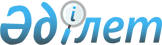 Аудандық мәслихаттың 2012 жылғы 21 желтоқсандағы № 5С 11-1 "Ауданның 2013-2015 жылдарға арналған бюджеті туралы" шешіміне өзгерістер енгізу туралы
					
			Күшін жойған
			
			
		
					Ақмола облысы Егіндікөл аудандық мәслихатының 2013 жылғы 8 қазандағы № 5С20-1 шешімі. Ақмола облысының Әділет департаментінде 2013 жылғы 24 қазанда № 3852 болып тіркелді. Қолданылу мерзімінің аяқталуына байланысты күші жойылды - (Ақмола облысы Егіндікөл аудандық мәслихатының 2014 жылғы 20 наурыздағы № 41 хатымен)      Ескерту. Қолданылу мерзімінің аяқталуына байланысты күші жойылды - (Ақмола облысы Егіндікөл аудандық мәслихатының 20.03.2014 № 41 хатымен).      РҚАО ескертпесі.

      Құжаттың мәтінінде түпнұсқаның пунктуациясы мен орфографиясы сақталған.

      Қазақстан Республикасының 2008 жылғы 4 желтоқсандағы Бюджет кодексінің 106 бабының 2 тармағының 4) тармақшасына, «Қазақстан Республикасындағы жергілікті мемлекеттік басқару және өзін-өзі басқару туралы» Қазақстан Республикасының 2001 жылғы 23 қаңтардағы Заңының 6 бабының 1 тармағының 1) тармақшасына сәйкес, Егіндікөл аудандық мәслихаты ШЕШІМ ЕТТІ:



      1. Егіндікөл аудандық мәслихаттың «Ауданның 2013-2015 жылдарға арналған бюджеті туралы» 2012 жылғы 21 желтоқсандағы № 5С11-1 (Нормативтік құқықтық актілерді мемлекеттік тіркеу тізілімінде № 3594 тіркелген, 2013 жылғы 18 қаңтарда аудандық «Егіндікөл» газетінде жарияланған) шешіміне келесі өзгерістер енгізілсін:



      1 тармақ жаңа редакцияда баяндалсын:



      «1. 2013-2015 жылдарға арналған аудан бюджеті 1, 2, 3 қосымшаларға сәйкес, оның ішінде 2013 жылға арналған аудан бюджеті келесі көлемдерде бекітілсін:



      1) табыстар – 939149,4 мың теңге, оның ішінде:



      салықтық түсімдер – 114863 мың теңге;



      салықтық емес түсімдер – 3317 мың теңге;



      негізгі капиталды сатудан түсетін түсімдер – 861 мың теңге;



      трансферттік түсімдер – 824286,4 мың теңге;



      2) шығындар – 960633,4 мың теңге;



      3) таза бюджеттік несиелендіру – 906,8 мың теңге, оның ішінде:



      бюджеттік несиелер – 4597 мың теңге;



      бюджеттік несиелерді өтеу – 3690,2 мың теңге;



      4) қаржы активтерімен жасалатын операциялар бойынша сальдо – 18070 мың теңге, оның ішінде:



      қаржы активтерін сатып алу – 18070 мың теңге;



      мемлекеттік қаржы активтерді сатудан түсетін түсім – 0 мың теңге;



      5) бюджет тапшылығы (профицит) – -40460,8 мың теңге;



      6) бюджет тапшылығын қаржыландыру (профицитті пайдалану) – 40460,8 мың теңге;



      қарыздардың түсімі – 4597 мың теңге;



      қарыздарды өтеу – 3690,2 мың теңге;



      бюджет қаражаттарының пайдаланылатын қалдықтары – 39554 мың теңге.»;



      көрсетілген шешімінің 1, 4, 5, 7 қосымшалары осы шешімнің 1, 2, 3, 4 қосымшаларына сәйкес жаңа редакцияда баяндалсын.



      2. Осы шешім Ақмола облысының Әділет департаментінде мемлекеттік тіркелген күннен бастап күшіне енеді және 2013 жылдың 1 қаңтарынан бастап қолданысқа енгізіледі.      Аудандық мәслихат

      сессиясының төрағасы                       Р.Муллаянов      Аудандық мәслихаттың

      хатшысы                                    Р.Муллаянов      КЕЛІСІЛДІ      Егіндікөл ауданының әкімі                  А.Тайжанов

Егіндікөл аудандық мәслихатының

2013 жылғы 8 қазандағы № 5С20-1

шешіміне 1 қосымша        

Ауданның 2013 жылға арналған бюджеті

Егіндікөл аудандық мәслихатының

2013 жылғы 8 қазандағы № 5С20-1

шешіміне 2 қосымша        

2013 жылға арналған республикалық бюджеттен берілетін нысаналы трансферттер және бюджеттік кредиттер

Егіндікөл аудандық мәслихатының

2013 жылғы 8 қазандағы № 5С20-1

шешіміне 3 қосымша        

2013 жылға арналған облыс бюджеттерiнен нысаналы трансферттер

Егіндікөл аудандық мәслихатының

2013 жылғы 8 қазандағы № 5С20-1

шешіміне 4 қосымша       

2013 жылға арналған ауыл және ауылдық округтердің бюджеттік бағдарламалары
					© 2012. РГП на ПХВ «Институт законодательства и правовой информации Республики Казахстан» Министерства юстиции Республики Казахстан
				СанатыСанатыСанатыСанатыСома, мың теңгеСыныбыСыныбыСыныбыСома, мың теңгеIшкі сыныбыIшкі сыныбыСома, мың теңгеI. Түсімдер939149,41Салықтық түсімдер11068501Табыс салығы47622Жеке табыс салығы476203Әлеуметтiк салық628531Әлеуметтік салық6285304Меншiкке салынатын салықтар360131Мүлiкке салынатын салықтар190393Жер салығы6174Көлiк құралдарына салынатын салық96105Бірыңғай жер салығы674705Тауарларға, жұмыстарға және қызметтерге салынатын iшкi салықтар60172Акциздер4483Табиғи және басқа да ресурстарды пайдаланғаны үшiн түсетiн түсiмдер35214Кәсiпкерлiк және кәсiби қызметтi жүргiзгенi үшiн алынатын алымдар204808Заңдық мәнді іс-әрекеттерді жасағаны және (немесе) оған уәкілеттігі бар мемлекеттік органдар немесе лауазымды адамдар кұжаттар бергені үшін алынатын міндетті төлемдер10401Мемлекеттік баж10402Салықтық емес түсiмдер331701Мемлекеттік меншіктен түсетін кірістер7231Мемлекеттік кәсіпорындардың таза кірісі бөлігінің түсімдері555Мемлекет меншігіндегі мүлікті жалға беруден түсетін кірістер6667Мемлекеттік бюджеттен берілген кредиттер бойынша сыйақылар204Мемлекеттік бюджеттен қаржыландырылатын, сондай-ақ Қазақстан Республикасы Ұлттық Банкінің бюджетінен (шығыстар сметасынан) ұсталатын және қаржыландырылатын мемлекеттік мекемелер салатын айыппұлдар, өсімпұлдар, санкциялар, өндіріп алулар12381Мұнай секторы ұйымдарынан түсетін түсімдерді қоспағанда, мемлекеттік бюджеттен қаржыландырылатын, сондай-ақ Қазақстан Республикасы Ұлттық Банкінің бюджетінен (шығыстар сметасынан) ұсталатын және қаржыландырылатын мемлекеттік мекемелер салатын айыппұлдар, өсімпұлдар, санкциялар, өндіріп алулар123806Басқа да салықтық емес түсiмдер13561Басқа да салықтық емес түсiмдер13563Негізгі капиталды сатудан түсетін түсімдер86103Жердi және материалдық емес активтердi сату8611Жерді сату8614Трансферттердің түсімдері824286,402Мемлекеттiк басқарудың жоғары тұрған органдарынан түсетiн трансферттер824286,42Облыстық бюджеттен түсетiн трансферттер824286,4Функционалдық топФункционалдық топФункционалдық топФункционалдық топФункционалдық топCомаКіші функцияКіші функцияКіші функцияКіші функцияCомаБюджеттік бағдарламалардың әкiмшiсiБюджеттік бағдарламалардың әкiмшiсiБюджеттік бағдарламалардың әкiмшiсiCомаБағдарламаБағдарламаCомаАтауыCомаII. Шығындар960633,401Жалпы сипаттағы мемлекеттiк қызметтер156757112Аудан (облыстық маңызы бар қала) мәслихатының аппараты13230001Аудан (облыстық маңызы бар қала) мәслихатының қызметін қамтамасыз ету жөніндегі қызметтер12691003Мемлекеттік органның күрделі шығыстары539122Аудан (облыстық маңызы бар қала) әкімінің аппараты53374001Аудан (облыстық маңызы бар қала) әкімінің қызметін қамтамасыз ету жөніндегі қызметтер48893003Мемлекеттік органның күрделі шығыстары4481123Қаладағы аудан, аудандық маңызы бар қала, кент, ауыл, ауылдық округ әкімінің аппараты73972001Қаладағы аудан, аудандық маңызы бар қала, кент, ауыл, ауылдық округ әкімінің қызметін қамтамасыз ету жөніндегі қызметтер72361022Мемлекеттік органның күрделі шығыстары1611459Ауданның (облыстық маңызы бар қаланың) экономика және қаржы бөлімі16181001Ауданның (облыстық маңызы бар қаланың) экономикалық саясатын қалыптастыру мен дамыту, мемлекеттік жоспарлау, бюджеттік атқару және коммуналдық меншігін басқару саласындағы мемлекеттік саясатты іске асыру жөніндегі қызметтер15136003Салық салу мақсатында мүлікті бағалауды жүргізу135010Жекешелендіру, коммуналдық меншікті басқару, жекешелендіруден кейінгі қызмет және осыған байланысты дауларды реттеу360015Мемлекеттік органның күрделі шығыстары55002Қорғаныс622122Аудан (облыстық маңызы бар қала) әкімінің аппараты622005Жалпыға бірдей әскери міндетті атқару шеңберіндегі іс-шаралар394006Аудан (облыстық маңызы бар қала) ауқымындағы төтенше жағдайлардың алдын алу және оларды жою22803Қоғамдық тәртіп, қауіпсіздік, құқықтық, сот, қылмыстық-атқару қызметі190458Ауданның (облыстық маңызы бар қаланың) тұрғын үй-коммуналдық шаруашылығы, жолаушылар көлігі және автомобиль жолдары бөлімі190021Елдi мекендерде жол жүрісі қауiпсiздiгін қамтамасыз ету19004Бiлiм беру451736,5464Ауданның (облыстық маңызы бар қаланың) білім бөлімі451736,5001Жергілікті деңгейде білім беру саласындағы мемлекеттік саясатты іске асыру жөніндегі қызметтер7598003Жалпы білім беру359448004Ауданның (облыстық маңызы бар қаланың) мемлекеттік білім беру мекемелерінде білім беру жүйесін ақпараттандыру839005Ауданның (облыстық маңызы бар қаланың) мемлекеттік білім беру мекемелер үшін оқулықтар мен оқу-әдiстемелiк кешендерді сатып алу және жеткізу4815009Мектепке дейінгі тәрбие ұйымдарының қызметін қамтамасыз ету25306012Мемлекеттік органның күрделі шығыстары279015Жетім баланы (жетім балаларды) және ата-аналарының қамқорынсыз қалған баланы (балаларды) күтіп-ұстауға асыраушыларына ай сайынғы ақшалай қаражат төлемдері4570020Үйде оқытылатын мүгедек балаларды жабдықпен, бағдарламалық қамтыммен қамтамасыз ету516040Мектепке дейінгі білім беру ұйымдарында мемлекеттік білім беру тапсырысын іске асыруға6172067Ведомстволық бағыныстағы мемлекеттік мекемелерінің және ұйымдарының күрделі шығыстары42193,506Әлеуметтiк көмек және әлеуметтiк қамсыздандыру38324451Ауданның (облыстық маңызы бар қаланың) жұмыспен қамту және әлеуметтік бағдарламалар бөлімі38324001Жергілікті деңгейде халық үшін әлеуметтік бағдарламаларды жұмыспен қамтуды қамтамасыз етуді іске асыру саласындағы мемлекеттік саясатты іске асыру жөніндегі қызметтер13139002Еңбекпен қамту бағдарламасы4860004Ауылдық жерлерде тұратын денсаулық сақтау, білім беру, әлеуметтік қамтамасыз ету, мәдениет, спорт және ветеринар мамандарына отын сатып алуға Қазақстан Республикасының заңнамасына сәйкес әлеуметтік көмек көрсету8595005Мемлекеттік атаулы әлеуметтік көмек457007Жергілікті өкілетті органдардың шешімі бойынша мұқтаж азаматтардың жекелеген топтарына әлеуметтік көмек2704010Үйден тәрбиеленіп оқытылатын мүгедек балаларды материалдық қамтамасыз ету249011Жәрдемақыларды және басқа да әлеуметтік төлемдерді есептеу, төлеу мен жеткізу бойынша қызметтерге ақы төлеу172014Мұқтаж азаматтарға үйде әлеуметтiк көмек көрсету472301618 жасқа дейінгі балаларға мемлекеттік жәрдемақылар2370017Мүгедектерді оңалту жеке бағдарламасына сәйкес, мұқтаж мүгедектерді міндетті гигиеналық құралдармен және ымдау тілі мамандарының қызмет көрсетуін, жеке көмекшілермен қамтамасыз ету690021Мемлекеттік органның күрделі шығыстары36507Тұрғын үй-коммуналдық шаруашылық137824,5123Қаладағы аудан, аудандық маңызы бар қала, кент, ауыл, ауылдық округ әкімінің аппараты11760008Елді мекендерде көшелерді жарықтандыру7854009Елді мекендердің санитариясын қамтамасыз ету406010Жерлеу орындарын күтіп-ұстау және туысы жоқ адамдарды жерлеу229011Елді мекендерді абаттандыру мен көгалдандыру3271458Ауданның (облыстық маңызы бар қаланың) тұрғын үй-коммуналдық шаруашылығы, жолаушылар көлігі және автомобиль жолдары бөлімі6098003Мемлекеттік тұрғын үй қорының сақталуын ұйымдастыру98012Сумен жабдықтау және су бөлу жүйесінің қызмет етуі6000467Ауданның (облыстық маңызы бар қаланың) құрылыс бөлімі119966,5003Мемлекеттік коммуналдық тұрғын үй қорының тұрғын үйін жобалау, салу және (немесе) сатып алу1040004Инженерлік коммуникациялық инфрақұрылымды жобалау, дамыту, жайластыру және (немесе) сатып алу546005Коммуналдық шаруашылығын дамыту521058Елді мекендердегі сумен жабдықтау және су бұру жүйелерін дамыту117859,508Мәдениет, спорт, туризм және ақпараттық кеңістiк70865455Ауданның (облыстық маңызы бар қаланың) мәдениет және тілдерді дамыту бөлімі52750001Жергілікті деңгейде тілдерді және мәдениетті дамыту саласындағы мемлекеттік саясатты іске асыру жөніндегі қызметтер5536003Мәдени-демалыс жұмысын қолдау22084006Аудандық (қалалық) кiтапханалардың жұмыс iстеуi14547007Мемлекеттік тілді және Қазақстан халықтарының басқа да тілдерін дамыту3952032Ведомстволық бағыныстағы мемлекеттік мекемелерінің және ұйымдарының күрделі шығыстары6631456Ауданның (облыстық маңызы бар қаланың) ішкі саясат бөлімі10845001Жергілікті деңгейде ақпарат, мемлекеттілікті нығайту және азаматтардың әлеуметтік сенімділігін қалыптастыру саласында мемлекеттік саясатты іске асыру жөніндегі қызметтер5689002Газеттер мен журналдар арқылы мемлекеттік ақпараттық саясат жүргізу жөніндегі қызметтер3956003Жастар саясаты саласында іс-шараларды іске асыру500006Мемлекеттік органның күрделі шығыстары700465Ауданның (облыстық маңызы бар қаланың) дене шынықтыру және спорт бөлімі7270001Жергілікті деңгейде дене шынықтыру және спорт саласындағы мемлекеттік саясатты іске асыру жөніндегі қызметтер3469006Аудандық (облыстық маңызы бар қалалық) деңгейде спорттық жарыстар өткiзу641007Әртүрлi спорт түрлерi бойынша аудан (облыстық маңызы бар қала) құрама командаларының мүшелерiн дайындау және олардың облыстық спорт жарыстарына қатысуы316010Ауыл, су, орман, балық шаруашылығы, ерекше қорғалатын табиғи аумақтар, қоршаған ортаны және жануарлар дүниесін қорғау, жер қатынастары37839459Ауданның (облыстық маңызы бар қаланың) экономика және қаржы бөлімі2127099Мамандардың әлеуметтік көмек көрсетуі жөніндегі шараларды іске асыру2127473Ауданның (облыстық маңызы бар қаланың) ветеринария бөлімі19726001Жергілікті деңгейде ветеринария саласындағы мемлекеттік саясатты іске асыру жөніндегі қызметтер5129007Қаңғыбас иттер мен мысықтарды аулауды және жоюды ұйымдастыру303011Эпизоотияға қарсы іс-шаралар жүргізу14294477Ауданның (облыстық маңызы бар қаланың) ауыл шаруашылығы мен жер қатынастары бөлімі15986001Жергілікті деңгейде ауыл шаруашылығы және жер қатынастары саласындағы мемлекеттік саясатты іске асыру жөніндегі қызметтер12725010Жердi аймақтарға бөлу жөнiндегi жұмыстарды ұйымдастыру326111Өнеркәсіп, сәулет, қала құрылысы және құрылыс қызметі16556467Ауданның (облыстық маңызы бар қаланың) құрылыс бөлімі4596001Жергілікті деңгейде құрылыс саласындағы мемлекеттік саясатты іске асыру жөніндегі қызметтер4596468Ауданның (облыстық маңызы бар қаланың) сәулет және қала құрылысы бөлімі11960001Жергілікті деңгейде сәулет және қала құрылысы саласындағы мемлекеттік саясатты іске асыру жөніндегі қызметтер4918003Ауданның қала құрылысы даму аумағын және елді мекендердің бас жоспарлары схемаларын әзірлеу704212Көлiк және коммуникация32499123Қаладағы аудан, аудандық маңызы бар қала, кент, ауыл, ауылдық округ әкімінің аппараты25894013Аудандық маңызы бар қалаларда, кенттерде, ауылдарда (селоларда), ауылдық (селолық) округтерде автомобиль жолдарының жұмыс істеуін қамтамасыз ету25894458Ауданның (облыстық маңызы бар қаланың) тұрғын үй-коммуналдық шаруашылығы, жолаушылар көлігі және автомобиль жолдары бөлімі6605023Автомобиль жолдарының жұмыс істеуін қамтамасыз ету660513Басқалар16591123Қаладағы аудан, аудандық маңызы бар қала, кент, ауыл, ауылдық округ әкімінің аппараты5044040«Өңірлерді дамыту» бағдарламасы шеңберінде өңірлерді экономикалық дамытуға жәрдемдесу бойынша шараларды іске асыру5044458Ауданның (облыстық маңызы бар қаланың) тұрғын үй-коммуналдық шаруашылығы, жолаушылар көлігі және автомобиль жолдары бөлімі5321001Жергілікті деңгейде тұрғын үй-коммуналдық шаруашылығы, жолаушылар көлігі және автомобиль жолдары саласындағы мемлекеттік саясатты іске асыру жөніндегі қызметтер5321459Ауданның (облыстық маңызы бар қаланың) экономика және қаржы бөлімі1000012Ауданның (облыстық маңызы бар қаланың) жергілікті атқарушы органының резерві1000494Жергілікті деңгейде кәсіпкерлікті және өнеркәсіпті дамыту саласындағы мемлекеттік саясатты іске асыру жөніндегі қызметтер5226001Жергілікті деңгейде кәсіпкерлік пен өнеркәсіпті дамыту саласындағы мемлекеттік саясатты іске асыру жөніндегі қызметтер5069003Мемлекеттік органның күрделі шығыстары47006Кәсіпкерлік қызметті қолдау11014Борышқа қызмет көрсету2459Ауданның (облыстық маңызы бар қаланың) экономика және қаржы бөлімі2021Жергілікті атқарушы органдардың облыстық бюджеттен қарыздар бойынша сыйақылар мен өзге де төлемдерді төлеу бойынша борышына қызмет көрсету215Трансферттер827,4459Ауданның (облыстық маңызы бар қаланың) экономика және қаржы бөлімі827,4006Нысаналы пайдаланылмаған (толық пайдаланылмаған) трансферттерді қайтару827,4III. Таза бюджеттік кредит беру906,8Бюджеттік кредиттер459710Ауыл, су, орман, балық шаруашылығы, ерекше қорғалатын табиғи аумақтар, қоршаған ортаны және жануарлар дүниесін қорғау, жер қатынастары4597459Ауданның (облыстық маңызы бар қаланың) экономика және қаржы бөлімі4597018Мамандарды әлеуметтік қолдау шараларын іске асыруға берілетін бюджеттік кредиттер459705Бюджеттік кредиттерді өтеу3690,201Бюджеттік кредиттерді өтеу3690,21Мемлекеттік бюджеттен берілген бюджеттік кредиттерді өтеу3690,2IV. Қаржы активтерімен жасалатын операциялар бойынша сальдо18070Қаржы активтерін сатып алу1807013Басқалар18070458Ауданның (облыстық маңызы бар қаланың) тұрғын үй-коммуналдық шаруашылығы, жолаушылар көлігі және автомобиль жолдары бөлімі18070065Заңды тұлғалардың жарғылық капиталын қалыптастыру немесе ұлғайту1807006Мемлекеттің қаржы активтерін сатудан түсетін түсімдер001Мемлекеттің қаржы активтерін сатудан түсетін түсімдер01Қаржы активтерін ел ішінде сатудан түсетін түсімдер0V. Бюджет тапшылығы (профицит)-40460,8VI. Бюджет тапшылығын қаржыландыру (профицитті пайдалану)40460,807Қарыздар түсімі459701Мемлекеттік ішкі қарыздар45972Қарыз алу келісім-шарттары459716Қарыздарды өтеу3690,2459Ауданның (облыстық маңызы бар қаланың) экономика және қаржы бөлімі3690,2005Жергілікті атқарушы органның жоғары тұрған бюджет алдындағы борышын өтеу1910022Жергілікті бюджеттен бөлінген пайдаланылмаған бюджеттік кредиттерді қайтару1780,208Бюджет қаражаттарының пайдаланылатын қалдықтары3955401Бюджет қаражаты қалдықтары395541Бюджет қаражатының бос қалдықтары39554АтауыСома, мың теңгеБарлығы118 553,0Ағымдағы нысаналы трансферттер45 683,0оның iшiнде:Ауданның ветеринария бөлімі14 294,0Эпизоотияға қарсы іс-шараларды жүргізуге14 294,0Ауданның экономика және қаржы бөлімі2 127,0Мамандарға әлеуметтiк қолдау шараларын көрсетуді iске асыруға2 127,0Ауданның білім беру бөлімі23 404,0Қазақстан Республикасында бiлiм берудi дамытудың 2011-2020 жылдарға арналған мемлекеттiк бағдарламасын iске асыруға, оның ішінде:4 613,0негізгі орта және жалпы орта білім беретін мемлекеттік мекемелердегі физика, химия және биология кабинеттерін оқу жабдығымен жарықтандыруға4 097,0үйде оқитын мүгедек балаларды жабдықтармен, бағдарламалық қамтыммен қамтамасыз етуге516,0Жетім баланы (жетім балаларды) және ата-аналарының қамқорынсыз қалған баланы (балаларды) күтіп-ұстауға қамқоршыларға (қорғаншыларға) ай сайынғы ақшалай қаражаттарын төлеуге4 570,0Мектеп мұғалімдеріне және мектепке дейінгі білім беру ұйымдары тәрбиешілеріне біліктілік санаты үшін қосымша ақының мөлшерін арттыруға4 844,0Мектепке дейінгі білім беру ұйымдарында мемлекеттік білім беру тапсырысын іске асыруға5 436,0Үш деңгейлі жүйе бойынша біліктілігін арттырудан өткен мұғалімдерге еңбек ақыны көтеруге3 941,0Егіндікөл селосы әкімінің аппараты3 498,0«Өңірлерді дамыту» бағдарламасы шеңберінде өңірлерді экономикалық дамытуға жәрдемдесу бойынша шараларды іске асыру2 684,0Жергілікті атқарушы органдардың штат санын аттыруға814,0Алакөл селолық округі әкімінің аппараты600,0«Өңірлерді дамыту» бағдарламасы шеңберінде өңірлерді экономикалық дамытуға жәрдемдесу бойынша шараларды іске асыру600,0Ұзынкөл селолық округі әкімінің аппараты500,0«Өңірлерді дамыту» бағдарламасы шеңберінде өңірлерді экономикалық дамытуға жәрдемдесу бойынша шараларды іске асыру500,0Спиридоновка селосы әкімінің аппараты380,0«Өңірлерді дамыту» бағдарламасы шеңберінде өңірлерді экономикалық дамытуға жәрдемдесу бойынша шараларды іске асыру380,0Бауман селосы әкімінің аппараты550,0«Өңірлерді дамыту» бағдарламасы шеңберінде өңірлерді экономикалық дамытуға жәрдемдесу бойынша шараларды іске асыру550,0Қоржынкөл селосы әкімінің аппараты330,0«Өңірлерді дамыту» бағдарламасы шеңберінде өңірлерді экономикалық дамытуға жәрдемдесу бойынша шараларды іске асыру330,0Ауыл шаруашылығы және жер қатынастары бөлімі876,0Жергілікті атқарушы органдардың штат санын арттыруға876,0Дамытуға арналған нысаналы трансферттер67 397,0оның iшiнде:Ауданның құрылыс бөлімі67 397,0Елді мекендердегі сумен жабдықтау және су бұру жүйелерін дамытуға67 397,0Бюджеттік несиелер4 597,0оның iшiнде:Ауданның экономика және қаржы бөлімі4 597,0Мамандарды әлеуметтік қолдау шараларын іске асыру үшін бюджеттік кредиттер4 597,0АтауыСома, мың теңгеБарлығы85 861,4Ағымдағы нысаналы трансферттер34 174,0оның iшiнде:Ауданның білім беру бөлімі26 792,0Өртке қарсы шараларға26 792,0Ауданның жұмыспен қамту және әлеуметтік бағдарламалар бөлімі340,0Ұлы Отан соғысына қатысқандарға және мүгедектерiне коммуналдық қызметтер көрсетуге және телефон байланысы қызметінің абоненттік төлеміне арналған шығыстарды төлеу үшiн әлеуметтiк көмек көрсетуге160,0Ақмола облысының аз қамтылған отбасыларының колледждерде оқитын студенттерiнiң және Ақмола облысының селолық жерлердегi көп балалы отбасыларының оқу ақысын төлеуге180,0Сәулет және қала құрылысы бөлімі7 042,0Қала құрылысы құжаттамасының әзірленуіне7 042,0Дамытуға арналған нысаналы трансферттер51 687,4оның iшiнде:Ауданның құрылыс бөлімі51 687,4Ауылдық елді мекендердегі сумен жабдықтау жүйелерінің дамытуына33 617,4Коммуналдық шаруашылықты дамытуға18 070,0Функционалдық топФункционалдық топФункционалдық топФункционалдық топФункционалдық топБАРЛЫҒЫ, мың теңгеАбай селосыАлакөл селолық округіКіші функцияКіші функцияКіші функцияКіші функцияБАРЛЫҒЫ, мың теңгеАбай селосыАлакөл селолық округіБюджеттік бағдарламалардың әкiмшiсiБюджеттік бағдарламалардың әкiмшiсiБюджеттік бағдарламалардың әкiмшiсiБАРЛЫҒЫ, мың теңгеАбай селосыАлакөл селолық округіБағдарламаБағдарламаБАРЛЫҒЫ, мың теңгеАбай селосыАлакөл селолық округіАтауыБАРЛЫҒЫ, мың теңгеАбай селосыАлакөл селолық округіБарлығы11667079441136401Жалпы сипаттағы мемлекеттiк қызметтер7397272169090123Қаладағы аудан, аудандық маңызы бар қала, кент, ауыл, ауылдық округ әкімінің аппараты7397272169090001Қаладағы аудан, аудандық маңызы бар қала, кент, ауыл, ауылдық округ әкімінің қызметін қамтамасыз ету жөніндегі қызметтер7236171518980022Мемлекеттік органның күрделі шығыстары16116511007Тұрғын үй-коммуналдық шаруашылық117607281674123Қаладағы аудан, аудандық маңызы бар қала, кент, ауыл, ауылдық округ әкімінің аппараты117607281674008Елді мекендерде көшелерді жарықтандыру78541391326009Елді мекендердің санитариясын қамтамасыз ету4061090010Жерлеу орындарын күтіп-ұстау және туысы жоқ адамдарды жерлеу229072011Елді мекендерді абаттандыру мен көгалдандыру327148027612Көлiк және коммуникация2589400123Қаладағы аудан, аудандық маңызы бар қала, кент, ауыл, ауылдық округ әкімінің аппараты2589400013Аудандық маңызы бар қалаларда, кенттерде, ауылдарда (селоларда), ауылдық (селолық) округтерде автомобиль жолдарының жұмыс істеуін қамтамасыз ету2589413Басқалар504406009Басқалар50440600123Қаладағы аудан, аудандық маңызы бар қала, кент, ауыл, ауылдық округ әкімінің аппараты50440600040«Өңірлерді дамыту» бағдарламасы шеңберінде өңірлерді экономикалық дамытуға жәрдемдесу бойынша шараларды іске асыру5044600Спиридоновка селосыБауман селосыБуревестник селосыЕгіндікөл селосыЖалманқұлақ селолық округіҚоржынкөл селосыҰзынкөл селолық округі1175020994868030063795991088808106027769779988637607771773091060277697799886376077717730910543759876268388743275427101591711734751751752087681365881423235210616997681365881423235210616994811146364292035272540120097000004972000036385051713120336262011310014284003000113100142840030011310142843003805500268403305003805500268403305003805500268403305003805502684330500